Руководствуясь пунктом 16 Стандарта № 5 осуществления внутреннего муниципального финансового контроля «Реализация результатов контрольных мероприятий» постановления администрации города Сосновоборска от 24.03.2017 № 369 «Об утверждении стандартов осуществления внутреннего муниципального финансового контроля», ст. ст. 26, 38 Устава города, ПОСТАНОВЛЯЮ	1. Внести в постановление администрации города Сосновоборска от 24.03.2017 № 369 «Об утверждении стандартов осуществления внутреннего муниципального финансового контроля» (в приложение к постановлению) следующие изменения:	1.1. В разделе «Стандарты осуществления внутреннего муниципального финансового контроля»:1.1.1. Третий абзац подпункта 4.1 изложить в новой редакции: «финансовый орган публично-правового образования, бюджету которого предоставлены межбюджетные субсидии, субвенции, иные межбюджетные трансферты, имеющие целевое назначение, бюджетные кредиты, высший исполнительный орган государственной власти субъекта Российской Федерации (местная администрация);».1.1.2. Девятый абзац подпункта 4.1 читать в новой редакции:«юридические лица (за исключением муниципальных учреждений, муниципальных унитарных предприятий, государственных корпораций (компаний), публично-правовых компаний, хозяйственных товариществ  и обществ с участием публично-правового образования город Сосновоборск в их уставных (складочных) капиталах, а также коммерческие организации с долей (вкладом) таких товариществ и обществ в их уставных (складочных) капиталах), индивидуальные предприниматели, физические лица являющиеся:».1.1.3. Дополнить подпункт 4.1. десятым, одиннадцатым абзацами в редакции:«юридическими и физическими лицами, индивидуальными предпринимателями, получающими средства из соответствующего бюджета на основании договоров (соглашений) о предоставлении средств из соответствующего бюджета и (или) муниципальных контрактов, кредиты, обеспеченные государственными и муниципальными гарантиями;исполнителями (поставщиками, подрядчиками) по договорам (соглашениям), заключенным в целях исполнения договоров (соглашений) о предоставлении средств из соответствующего бюджета и (или) муниципальных контрактов, которым в соответствии с федеральными законами открыты лицевые счета в Федеральном казначействе, финансовом управлении муниципального образования города Сосновоборска.».1.1.4. Дополнить пункт 4 подпунктами 4.2., 4.3. в редакции:«4.2. Муниципальный финансовый контроль в отношении объектов контроля (за исключением участников бюджетного процесса, бюджетных и автономных учреждений, муниципальных унитарных предприятий, государственных корпораций (компаний), публично-правовых компаний,  хозяйственных товариществ и обществ с участием публично-правовых образований в их уставных (складочных) капиталах, а также коммерческих организаций с долей (вкладом) таких товариществ и обществ в их уставных (складочных) капиталах) в части соблюдения ими условий договоров (соглашений) о предоставлении средств из бюджета города Сосновоборска,  муниципальных контрактов, а также контрактов (договоров, соглашений), заключенных в целях исполнения указанных договоров (соглашений) и муниципальных контрактов, соблюдения ими целей, порядка и условий предоставления кредитов и займов, обеспеченных муниципальными гарантиями, целей, порядка и условий размещения средств бюджета в ценные бумаги указанных юридических лиц осуществляется в процессе проверки главных распорядителей (распорядителей) бюджетных средств, главных администраторов источников финансирования дефицита бюджета города Сосновоборска, получателей бюджетных средств, заключивших договоры (соглашения) о предоставлении средств из бюджета, муниципальные контракты, или после ее окончания на основании результатов проведения проверки указанных участников бюджетного процесса.4.3. Муниципальный финансовый контроль за соблюдением целей, порядка и условий предоставления из бюджета города Сосновоборска межбюджетных субсидий, субвенций, иных межбюджетных трансфертов, имеющих целевое назначение, бюджетных кредитов, а также за соблюдением условий договоров (соглашений) об их предоставлении и условий контрактов (договоров, соглашений), источником финансового обеспечения (софинансирования) которых являются указанные межбюджетные трансферты, осуществляется органами муниципального финансового контроля города Сосновоборска, из бюджета которого предоставлены указанные межбюджетные трансферты, в отношении:главных администраторов (администраторов) средств бюджета города Сосновоборска, предоставивших межбюджетные субсидии, субвенции, иные межбюджетные трансферты, имеющие целевое назначение, бюджетные кредиты;главных администраторов (администраторов) средств бюджета бюджетной системы Российской Федерации, которому предоставлены межбюджетные субсидии, субвенции, иные межбюджетные трансферты, имеющие целевое назначение, бюджетные кредиты, а также юридических и физических лиц, индивидуальных предпринимателей.».1.1.5. Дополнить пунктом 6 в редакции:«6. При осуществлении деятельности по контролю в финансово-бюджетной сфере Финансовое Управление осуществляет полномочия по внутреннему муниципальному финансовому контролю в сфере бюджетных правоотношений, которыми являются: контроль за соблюдением положений правовых актов, регулирующих бюджетные правоотношения, в том числе устанавливающих требования к бухгалтерскому учету и составлению и представлению бухгалтерской (финансовой) отчетности муниципальных учреждений;контроль за соблюдением положений правовых актов, обусловливающих публичные нормативные обязательства и обязательства по иным выплатам физическим лицам из бюджетов бюджетной системы Российской Федерации, а также за соблюдением условий договоров (соглашений) о предоставлении средств из соответствующего бюджета, муниципальных контрактов;контроль за соблюдением условий договоров (соглашений), заключенных в целях исполнения договоров (соглашений) о предоставлении средств из бюджета, а также в случаях, предусмотренных Бюджетным Кодексом Российской Федерации, условий договоров (соглашений), заключенных в целях исполнения муниципальных контрактов;контроль за достоверностью отчетов о результатах предоставления и (или) использования бюджетных средств (средств, предоставленных из бюджета), в том числе отчетов о реализации муниципальных программ, отчетов об исполнении муниципальных заданий, отчетов о достижении значений показателей результативности предоставления средств из бюджета;контроль в сфере закупок, предусмотренный законодательством Российской Федерации о контрактной системе в сфере закупок товаров, работ, услуг для обеспечения государственных и муниципальных нужд.». 1.2. В разделе «Стандарт №5 осуществления внутреннего муниципального финансового контроля «Реализация результатов контрольного мероприятия»:1.2.1. Пункты 5, 6 изложить в новой редакции:«5. Под представлением понимается документ, документ органа внутреннего муниципального финансового контроля, направляемый объекту контроля и содержащий информацию о выявленных бюджетных нарушениях и одно из следующих обязательных для исполнения в установленные в представлении сроки или в течение 30 календарных дней со дня его получения, если срок не указан, требований по каждому бюджетному нарушению:1) требование об устранении бюджетного нарушения и о принятии мер по устранению его причин и условий;2) требование о принятии мер по устранению причин и условий бюджетного нарушения в случае невозможности его устранения.6. Под предписанием понимается документ, документ органа внутреннего муниципального финансового контроля, направляемый объекту контроля в случае невозможности устранения либо не устранения в установленный в представлении срок бюджетного нарушения при наличии возможности определения суммы причиненного ущерба городу Сосновоборску в результате этого нарушения. Предписание содержит обязательные для исполнения в установленный в предписании срок требования о принятии мер по возмещению причиненного ущерба городу Сосновоборску.В случаях, установленных федеральными стандартами внутреннего государственного (муниципального) финансового контроля, органы внутреннего муниципального финансового контроля направляют копии представлений и предписаний главным администраторам бюджетных средств, органам местного самоуправления города Сосновоборска, осуществляющим функции и полномочия учредителя, иным органам и организациям.».1.2.2. Дополнить подпунктом 6.1. в редакции:«6.1. При установлении по результатам проведения контрольного мероприятия нарушений бюджетного законодательства Российской Федерации руководитель Финансового Управления подготавливает уведомление о применении бюджетной меры (бюджетных мер) принуждения. Уведомление о применении бюджетной меры (бюджетных мер) содержит описание совершенного бюджетного нарушения.».2. Редакция седьмого абзаца пункта 6 Стандарта осуществления внутреннего муниципального финансового контроля, установленная подпунктом 1.1.5. настоящего постановления, вступает в силу с 01.01.2020.	3. Постановление вступает в силу в день, следующий за днем его официального опубликования в городской газете «Рабочий», за исключением положений, для которых пунктом 2 установлены иные сроки вступления в силу. Глава города                                                                                   С.А. Пономарев    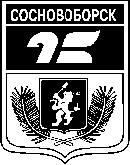 АДМИНИСТРАЦИЯ ГОРОДА СОСНОВОБОРСКАПОСТАНОВЛЕНИЕ19 ноября 2019                                                                                                        №1821О внесении изменений в постановление администрации города от 24.03.2017 № 369 «Об утверждении стандартов осуществления внутреннего муниципального финансового контроля»